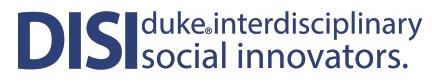 Partner ApplicationPlease complete the following application to the best of your ability. Applications that are clear, concise, and present an interesting and engaging project have the best chance of being selected. Please refer to our website, www.disiduke.org,  our FAQ sheet, or email one of our EDs of Outreach Charlotte Moore at charlotte.moore@duke.edu or Janna Driskel at janna.driskel@duke.edu if you have any questions or concerns. In addition, if you would like help developing a project idea, the EDs of Outreach would love to help! We look forward to hearing from you.
Organization InformationYou may submit either one or two deliverables. The DISI team will work with your organization to scope one of the deliverables which best matches our expertise with the needs of your organization and that can be accomplished in the time frame (3 months). Please realize DISI does not do event planning, direct fundraising, data entry or similar tasks. Deliverable OneDeliverable TwoIn the space below, please share any additional information you would like DISI to know:If selected (please initial on each line):The organization liaison will commit to at least a biweekly meeting with the DISI project manager over the course of the engagement, unless specified otherwise by the manager. _____________The organization liaison can dedicate 2 hours/week to working with the DISI team in tasks such as putting together the information DISI requested or reviewing work submitted by DISI or any other task requested by the DISI team. _____________The organization will send at least one representative to the DISI end of the semester showcase. (This is extremely valuable to the team and allows your organization to see other awesome projects accomplished.) __________The organization has the ability to implement the recommendations developed by DISI if deemed valuable. _____________By signing/typing my name on the signature line below, I agree that the information provided in this application is true to the best of my knowledge. __________________________________________________(name)__________________________________________________(date)Organization Name:Address:Your Full Name:Email:Phone Number:Secondary Contact (if applicable):Email:Phone number:How did you hear about us?Will you be the person that the DISI team will interact with the most?If no, who will become the main contact for DISI? (Full name, email, phone number)What is your organization’s mission statement?Type of social organization? (Please bold)Non profitAcademic/researchSocial businessGovernmentOther (specify):Website:Social Media Addresses (Twitter, Facebook, etc): How many full time staff members do your organization have?How long has your organization been in operation?Have you worked with DISI in the past? If so, please describe the work DISI did with you in the past and the impact it had on your organization.Will your current request for work with DISI be a continuation of a previous deliverable that DISI completed?DISI can provide assistance with a wide of variety of issues, from growth management to impact evaluation. In 3-5 sentences, please describe how DISI can help your organization this semester.Ideally, how would your team address the challenge(s) you’ve described? Please describe your desired deliverable. For additional information on deliverables, click here.DISI projects span 3 months, with approximately 40 work-hours per month. Does your deliverable fit within this timeframe?Please list and describe the tasks this deliverable entails.Has your organization already done any work related to this? If so, please describe.What challenges do you foresee in accomplishing this deliverable?Please list any specific skills and/or expertise you’d want the DISI team to possess in order to create a quality deliverable for your organization.Ideally, how would your team address the challenge(s) you’ve described? Please describe your desired deliverable. For additional information on deliverables, click here.DISI projects span 3 months, with approximately 40 work-hours per month. Does your deliverable fit within this timeframe?Please list and describe the tasks this deliverable entailsHas your organization already done any work related to this? If so, please describe.What challenges do you foresee in accomplishing this deliverable?Please list any specific skills and/or expertise you’d want the DISI team to possess in order to create a quality deliverable for your organization.